Practice Test Exam 2For the reaction A  B , what is the effect of adding an enzyme on the overall standard free energy change of the reaction (G)?No changeIncrease in the free energy Decrease in the free energyWhat is free energy – nothing is for free!Which of the following amino acid residues would not provide a side chain for acid-base catalysis?A)	leucineB)	arginineC)	lysineD)	aspartic acidE)	histidineWhich of the following statements about a plot of V0 vs. [S] for an enzyme that follows Michaelis-Menten kinetics is false? As [S] increases, the initial velocity of reaction V0 also increases. At very high [S], the velocity curve becomes a horizontal line that intersects the y-axis at Km. Km is the [S] at which V0 = 1/2 Vmax. The shape of the curve is a hyperbola. In this type of inhibition, the inhibitor can only bind to the ES complex to form an ESI complex.CompetitiveMixedTransition stateIrreversibleNone of the aboveWhich of the following is NOT an assumption of the Michaelis - Menten equation?kcat = k2[S] >> [E][E]T = [ES] + [E] k-1= k1steady stateThe Lineweaver-Burk plot is used to: determine the Keq for an enzymatic reaction. extrapolate for the value of reaction rate at infinite enzyme concentration. illustrate the effect of temperature on an enzymatic reaction. solve, graphically, for the rate of an enzymatic reaction at infinite substrate concentration. solve, graphically, for the ratio of products to reactants for any starting substrate concentration. (2 pts) The proper name of this glucose is:-D-glucose-D-glucoseWhich of the sugars shown in the figure are l sugars?A)	A and BB)	B and CC)	C and DD)	A and DE)	None of the above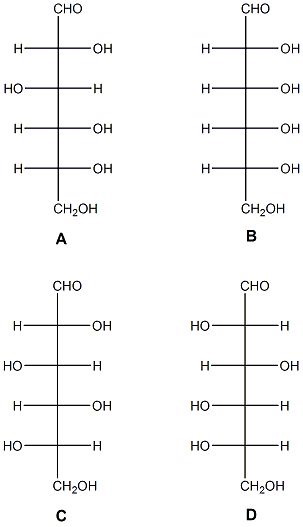 Which sugar is the enantiomer of sugar A?A)	BB)	CC)	DD)	B and DE)	none of the aboveWhich two sugars shown in the figure are epimers?A)	A and BB)	B and CC)	C and DD)	A and DE)	None of the aboveWhich of the following polysaccharides cannot be digested by mammalian salivary, gastric, or pancreatic enzymes?A)	celluloseB)	amylopectinC)	amyloseD)	glycogenE)	starchChymotrypsin, a serine protease, preferentially cleaves a peptide bond adjoining a bulky non-polar side chain. This is because chymotrypsin's specificity pocket:A)  contains a sulfhydryl group that forms a disulfide bond with the substrate.B)  is lined with small hydrophobic side chains, leaving considerable room in the nonpolar pocket.C)  contains a negative charge.D)  is mostly filled with large side chains.E)  contains a positive charge.Which of the following sugars contains a -1,4-linkage?A) CelluloseB) GlucoseC) AmyloseD) SucroseE) MaltoseIn the Lineweaver-Burk double reciprocal plot the horizontal intercept is equal to _________.A) 1/[S]B) 1/VC) Km/VmaxD) 1/VmaxE) –1/KmIn competitive inhibition, increasing the concentration of substrate:A) Decreases the overall rate of the reactionB) Increases the overall rate of the reactionC) Is without effectD) The observed effect depends on the inhibitorE) Competitive inhibitors do not affect the rate of the reactionShort Answer:Given the graph below, what the assumptions of the Michaelis-Menten equation and explain how those are being demonstrated in the graph.    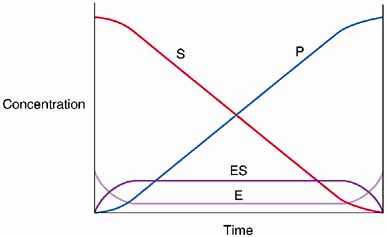 How are the types of inhibition kinetically distinguishable?How can an enzyme promote the production of product from reactants?  Please answer this question using thermodynamic arguments.  The enzyme hexokinase acts on both glucose and fructose. The KM and Vmax values are given in the table. Using these data, compare and contrast the interaction of hexokinase with both of these substrates.Describe the chymotrypsin mechanism especially discussing the role of the catalytic triad and the tetrahedral intermediate.AnswersAABCDDACCAABAEBSubstrateKM (M)VMAX (relative)Glucose1.0 X 10-41.0Fructose7.0 X 10-41.8